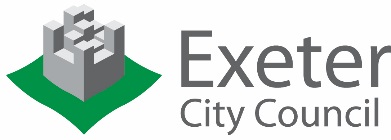 Application for free pitch for charities & local community groups at the Sunday market and car boot sale the Matford Centre 2020Charity/Organisation/GroupContact Details  Pitch RequestsThe Charity/Organisation/Community Group will receive a free pitch (equivalent to 2 car parking spaces) on the date/s allocated by the markets team to provide a fundraising opportunity.  You are not permitted to shake a collection tin, and no food or drink items are permitted for sale.AuthorisationName:Signature:Please return this Application to The Matford CentreThe Matford Centre
Matford Park Road
Exeter, EX2 8FDOr by email to markets@exeter.gov.ukDetailResponseNameCharity Number (if applicable)Aims of OrganisationChairperson/OrganiserResponseNameAddressEmailTel NumberDates Requested: (max 4 dates per year)